PENGARUH PENEMPATAN PEGAWAI TERHADAP PRODUKTIVITAS KERJA PEGAWAI PADA                                         KANTOR BUMI PERKERMAHAN DAN                                           GRAHA WISATA CIBUBUR                                                                    JAKARTASKRIPSIDiajukan untuk Memenuhi Salah Satu Syaratdalam Menempuh Ujian Sarjana Program Strata Satupada Program Studi Administrasi BisnisOleh:Putra Adhi NugrahaNIM.132040088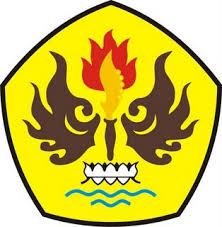 FAKULTAS ILMU SOSIAL DAN ILMU POLITIKUNIVERSITAS PASUNDANBANDUNG2017